[ а р а р                                                                     ПОСТАНОВЛЕНИЕ19 февраль  2019- й.                          №05                    19 февраля  2019 г.О признании адреса присвоенным.Руководствуясь Федеральным законом от 06.10.2003 № 131-ФЗ "Об общих принципах организации местного самоуправления в Российской Федерации", Федеральным законом от 28.12.2013 № 443-ФЗ "О федеральной информационной адресной системе и о внесении изменений в Федеральный закон "Об общих принципах организации местного самоуправления в Российской Федерации", Постановление Правительства РФ от 22.05.2015 № 492 "О составе сведений об адресах, размещаемых в государственном адресном реестре, порядке межведомственного информационного взаимодействия при ведении государственного адресного реестра, о внесении изменений и признании утратившими силу некоторых актов Правительства Российской Федерации", ПОСТАНОВЛЯЮ:1. Признать присвоенными следующие адреса:-  Адрес жилого дома с кадастровым номером 02:51:150803:58 – 452227, Российская Федерация, Республика Башкортостан, Чекмагушевский муниципальный район, Сельское поселение Юмашевский сельсовет, село Юмашево, улица Молодежная, дом 1;- Адрес жилого дома с кадастровым номером 02:51:150803:59 –      452227, Российская Федерация, Республика Башкортостан, Чекмагушевский муниципальный район, Сельское поселение Юмашевский сельсовет, село Юмашево, улица Молодежная, дом 2;- Адрес жилого дома с кадастровым номером 02:51:150803:56  – 452227, Российская Федерация, Республика Башкортостан, Чекмагушевский муниципальный район, Сельское поселение Юмашевский сельсовет, село Юмашево, улица Молодежная, дом 3;- Адрес жилого дома с кадастровым номером 02:51:150803:61  – 452227, Российская Федерация, Республика Башкортостан, Чекмагушевский муниципальный район, Сельское поселение Юмашевский сельсовет, село Юмашево, улица Молодежная, дом 4;- Адрес жилого дома с кадастровым номером 02:51:150803:57 –  452227, Российская Федерация, Республика Башкортостан, Чекмагушевский муниципальный район, Сельское поселение Юмашевский сельсовет, село Юмашево, улица Молодежная, дом 5;- Адрес жилого дома с кадастровым номером 02:51:150803:53 –  452227, Российская Федерация, Республика Башкортостан, Чекмагушевский муниципальный район, Сельское поселение Юмашевский сельсовет, село Юмашево, улица Молодежная, дом 6;- Адрес жилого дома с кадастровым номером 02:51:150803:52 –  452227, Российская Федерация, Республика Башкортостан, Чекмагушевский муниципальный район, Сельское поселение Юмашевский сельсовет, село Юмашево, улица Молодежная, дом 7;- Адрес жилого дома с кадастровым номером 02:51:150803:54 –  452227, Российская Федерация, Республика Башкортостан, Чекмагушевский муниципальный район, Сельское поселение Юмашевский сельсовет, село Юмашево, улица Молодежная, дом 8;- Адрес жилого дома с кадастровым номером 02:51:150803:51 –  452227, Российская Федерация, Республика Башкортостан, Чекмагушевский муниципальный район, Сельское поселение Юмашевский сельсовет, село Юмашево, улица Молодежная, дом 9;- Адрес жилого дома с кадастровым номером 02:51:150803:55 –  452227, Российская Федерация, Республика Башкортостан, Чекмагушевский муниципальный район, Сельское поселение Юмашевский сельсовет, село Юмашево, улица Молодежная, дом 10;- Адрес жилого дома с кадастровым номером 02:51:150803:60 –  452227, Российская Федерация, Республика Башкортостан, Чекмагушевский муниципальный район, Сельское поселение Юмашевский сельсовет, село Юмашево, улица Молодежная, дом 11;- Адрес жилого дома с кадастровым номером 02:51:150803:90 –  452227, Российская Федерация, Республика Башкортостан, Чекмагушевский муниципальный район, Сельское поселение Юмашевский сельсовет, село Юмашево, улица Молодежная, дом 12;- Адрес жилого дома с кадастровым номером 02:51:150803:86 –  452227, Российская Федерация, Республика Башкортостан, Чекмагушевский муниципальный район, Сельское поселение Юмашевский сельсовет, село Юмашево, улица Молодежная, дом 14;- Адрес жилого дома с кадастровым номером 02:51:150803:82 –  452227, Российская Федерация, Республика Башкортостан, Чекмагушевский муниципальный район, Сельское поселение Юмашевский сельсовет, село Юмашево, улица Молодежная, дом 15;- Адрес жилого дома с кадастровым номером 02:51:150803:84 –  452227, Российская Федерация, Республика Башкортостан, Чекмагушевский муниципальный район, Сельское поселение Юмашевский сельсовет, село Юмашево, улица Молодежная, дом 16;- Адрес жилого дома с кадастровым номером 02:51:150803:87 –  452227, Российская Федерация, Республика Башкортостан, Чекмагушевский муниципальный район, Сельское поселение Юмашевский сельсовет, село Юмашево, улица Молодежная, дом 18;-  Адрес жилого помещения с кадастровым номером 02:51:150803:89 – 452227, Российская Федерация, Республика Башкортостан, Чекмагушевский муниципальный район, Сельское поселение Юмашевский сельсовет, село Юмашево, улица Молодежная, дом 18, квартира 1;- Адрес жилого помещения с кадастровым номером 02:51:150803:88 – 452227, Российская Федерация, Республика Башкортостан, Чекмагушевский муниципальный район, Сельское поселение Юмашевский сельсовет, село Юмашево, улица Молодежная, дом 18, квартира 2;- Адрес жилого дома с кадастровым номером 02:51:150803:85 –  452227, Российская Федерация, Республика Башкортостан, Чекмагушевский муниципальный район, Сельское поселение Юмашевский сельсовет, село Юмашево, улица Молодежная, дом 20;- Адрес жилого дома с кадастровым номером 02:51:150803:74 –  452227, Российская Федерация, Республика Башкортостан, Чекмагушевский муниципальный район, Сельское поселение Юмашевский сельсовет, село Юмашево, улица Молодежная, дом 22;- Адрес жилого дома с кадастровым номером 02:51:150803:78 –  452227, Российская Федерация, Республика Башкортостан, Чекмагушевский муниципальный район, Сельское поселение Юмашевский сельсовет, село Юмашево, улица Молодежная, дом 24.2. Контроль за исполнением настоящего Постановления оставляю за собой.Глава сельского поселения                                   Р.Х. Салимгареева.БАШ[ОРТОСТАН  РЕСПУБЛИКА]ЫСА[МА{ОШ  РАЙОНЫмуниципаль районЫНЫ@ЙОМАШ АУЫЛ СОВЕТЫАУЫЛ  БИЛ^м^]ЕХАКИМИ^ТЕ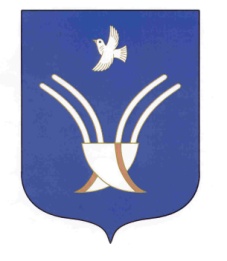 Администрациясельского поселенияЮмашевский сельсоветмуниципального района Чекмагушевский район Республики Башкортостан